Договор ВОИС по исполнениям и фонограммамПринят
Дипломатической конференцией
20 декабря 1996 годаПреамбулаДоговаривающиеся Стороны,

Желая наиболее эффективно и единообразно совершенствовать и поддерживать охрану прав исполнителей и производителей фонограмм,

 Признавая необходимость введения новых международных правил в целях обеспечения адекватных решений вопросов, возникающих в связи с экономическим, социальным, культурным и техническим развитием,

Признавая глубокое влияние развития и сближения информационных и коммуникационных технологий на производство и использование исполнений и фонограмм,

Признавая необходимость сохранения баланса прав исполнителей и производителей фонограмм и интересов широкой публики, в частности, в области образования, научных исследований и доступа к информации,

Договорились о нижеследующем:
Глава I. Общие положенияГлава I

Общие положения

Статья 1

Отношение к другим конвенциям(1) Ничто в настоящем Договоре не умаляет существующие обязательства, которые Договаривающиеся Стороны имеют в отношении друг друга по Международной конвенции об охране интересов исполнителей, производителей фонограмм и вещательных организаций, заключенной в Риме 26 октября 1961 года (далее - "Римская конвенция").(2) Охрана, предоставляемая по настоящему Договору, не затрагивает и никоим образом не влияет на охрану авторского права на литературные и художественные произведения. Соответственно, ни одно из положений настоящего Договора не может толковаться как наносящее ущерб такой охране.(3) Настоящий Договор никоим образом не связан с какими-либо другими договорами и не ущемляет какие-либо права и обязательства по ним.
Статья 2

ОпределенияДля целей настоящего Договора:

(a) "исполнители" - это актеры, певцы, музыканты, танцоры и другие лица, которые играют роль, поют, читают, декламируют, играют на музыкальном инструменте, интерпретируют или иным образом исполняют литературные или художественные произведения, либо выражения фольклора;

(b) "фонограмма" означает запись звуков исполнения или других звуков, либо отображения звуков, кроме звуков в форме записи, включенной в кинематографическое или иное аудиовизуальное произведение;

(c) "запись" означает воплощение звуков либо их отображений, позволяющее осуществлять их восприятие, воспроизведение или сообщение с помощью соответствующего устройства;

(d) "производитель фонограммы" означает физическое или юридическое лицо, которое берет на себя инициативу и несет ответственность за первую запись звуков исполнения или других звуков, либо отображений звуков;

(e) "опубликование" записи исполнения или фонограммы означает предложение экземпляров записи исполнения или фонограммы публике с согласия правообладателя и при условии, что экземпляры предлагаются публике в разумном количестве;

(f) "эфирное вещание" означает передачу средствами беспроволочной связи звуков или изображений и звуков, или их отображений для приема публикой; такая передача, осуществляемая через спутник, также является "эфирным вещанием"; передача кодированных сигналов является "эфирным вещанием", если средства декодирования предоставляются публике вещательной организацией или с ее согласия;

(g) "сообщение для всеобщего сведения" исполнения или фонограммы означает передачу для публики любым средством, кроме эфирного вещания, звуков исполнения либо звуков или отображений звуков, записанных на фонограмму. Для целей Статьи 15 "сообщение для всеобщего сведения" включает доведение звуков или отображений звуков, записанных на фонограмму, до слухового восприятия публикой.
Статья 3

Лица, охраняемые по настоящему Договору(1) Договаривающиеся Стороны предоставляют охрану, предусмотренную настоящим Договором, исполнителям и производителям фонограмм, которые являются гражданами других Договаривающихся Сторон.(2) Под гражданами других Договаривающихся Сторон понимаются те исполнители или производители фонограмм, которые отвечают критериям предоставления охраны, предусмотренным в Римской конвенции, как если бы все Договаривающиеся Стороны настоящего Договора являлись Договаривающимися государствами этой Конвенции. В отношении указанных критериев Договаривающиеся Стороны применяют соответствующие определения, содержащиеся в Статье 2 настоящего Договора.(3) Любая Договаривающаяся Сторона, пользующаяся возможностями, предусмотренными в Статье 5(3) Римской конвенции или, для целей Статьи 5 упомянутой Конвенции, в Статье 17этой Конвенции, направляет Генеральному директору Всемирной организации интеллектуальной собственности (ВОИС) уведомление, как это предусмотрено в указанных положениях.
Статья 4

Национальный режим(1) Каждая Договаривающаяся Сторона предоставляет гражданам других Договаривающихся Сторон, как они определены в Статье 3(2), такой же режим, какой она предоставляет своим собственным гражданам в отношении исключительных прав, особо предоставляемых настоящим Договором, и права на вознаграждение, предусмотренного в Статье 15 настоящего Договора.(2) Обязательство, предусмотренное в пункте (1), не применяется в той степени, в какой другая Договаривающаяся Сторона использует оговорки, допускаемые в соответствии со Статьей 15(3) настоящего Договора.
Глава II. Права исполнителейГлава II

Права исполнителей

Статья 5

Личные неимущественные права исполнителей(1) Независимо от имущественных прав исполнителя и даже после передачи этих прав, исполнитель в отношении своих незаписанных устных исполнений или исполнений, записанных на фонограммы, имеет право требовать быть признанным в качестве исполнителя своих исполнений, за исключением тех случаев, когда непредоставление такого права продиктовано характером использования исполнения, и возражать против всякого извращения, искажения или иного изменения своих исполнений, способного нанести ущерб его репутации.(2) Права, предоставленные исполнителю в соответствии с пунктом (1), сохраняются после его смерти по крайней мере до прекращения действия имущественных прав и осуществляются лицами или учреждениями, управомоченными на это законодательством Договаривающейся Стороны, в которой истребуется охрана. Однако те Договаривающиеся Стороны, законодательство которых на момент ратификации настоящего Договора или присоединения к нему не предусматривает после смерти исполнителя охрану всех прав, установленных в предшествующем пункте, могут предусмотреть, что некоторые из этих прав после смерти исполнителя прекращаются.(3) Средства защиты для обеспечения прав, предоставляемых настоящей статьей, регламентируются законодательством Договаривающейся Стороны, в которой истребуется охрана.
Статья 6

Имущественные права исполнителей на свои
незаписанные исполненияИсполнители пользуются исключительным правом в отношении своих исполнений разрешать:

(i) эфирное вещание и сообщение для всеобщего сведения своих незаписанных исполнений, за исключением случаев, когда исполнение уже передавалось в эфир; и

(ii) запись своих незаписанных исполнений.
Статья 7

Право на воспроизведениеИсполнители пользуются исключительным правом разрешать прямое или косвенное воспроизведение своих исполнений, записанных на фонограммы, любым образом и в любой форме.
Статья 8

Право на распространение(1) Исполнители пользуются исключительным правом разрешать доведение до всеобщего сведения оригинала и экземпляров своих исполнений, записанных на фонограммы, посредством продажи или иной передачи права собственности.(2) Ничто в настоящем Договоре не влияет на свободу Договаривающихся Сторон определять или не определять условия, на которых исчерпание права, упомянутого в пункте 1, применяется после первой продажи или иной передачи права собственности на оригинал или экземпляр записанного исполнения с разрешения исполнителя.
Статья 9

Право на прокат(1) Исполнители пользуются исключительным правом разрешать коммерческий прокат для публики оригинала и экземпляров своих исполнений, записанных на фонограммы, как это определено в национальном законодательстве Договаривающихся Сторон, даже после их распространения, осуществленного исполнителем или по его разрешению.(2) Несмотря на положения пункта (1), Договаривающаяся Сторона, в которой на 15 апреля 1994 года действовала и продолжает действовать система справедливого вознаграждения исполнителей за прокат экземпляров их исполнений, записанных на фонограммы, может сохранить эту систему при условии, что коммерческий прокат фонограмм не наносит существенного ущерба исключительному праву исполнителей на воспроизведение.
Статья 10

Право сделать записанные исполнения доступнымиИсполнители пользуются исключительным правом разрешать доведение до всеобщего сведения своих исполнений, записанных на фонограммы, по проводам или средствами беспроволочной связи таким образом, что представители публики могут осуществлять доступ к ним из любого места и в любое время по их собственному выбору.
Глава III. Права производителей фонограммГлава III

Права производителей фонограмм

Статья 11

Право на воспроизведениеПроизводители фонограмм пользуются исключительным правом разрешать прямое или косвенное воспроизведение своих фонограмм любым образом и в любой форме.
Статья 12

Право на распространение(1) Производители фонограмм пользуются исключительным правом разрешать доведение до всеобщего сведения оригинала и экземпляров своих фонограмм посредством продажи или иной передачи права собственности.(2) Ничто в настоящем Договоре не влияет на свободу Договаривающихся Сторон определять или не определять условия, на которых исчерпание права, упомянутого в пункте (1), применяется после первой продажи или иной передачи права собственности на оригинал или экземпляр фонограммы с разрешения производителя фонограммы.
Статья 13

Право на прокат(1) Производители фонограмм пользуются исключительным правом разрешать коммерческий прокат оригинала и экземпляров своих фонограмм для публики даже после их распространения, осуществленного производителем или по его разрешению.(2) Несмотря на положения пункта (1), Договаривающаяся Сторона, в которой на 15 апреля 1994 года действовала и продолжает действовать система справедливого вознаграждения производителей фонограмм за прокат экземпляров их фонограмм, может сохранить эту систему при условии, что коммерческий прокат фонограмм не наносит существенного ущерба исключительным правам производителей фонограмм на воспроизведение.
Статья 14

Право сделать фонограммы доступнымиПроизводители фонограмм пользуются исключительным правом разрешать доведение до всеобщего сведения своих фонограмм по проводам или средствами беспроволочной связи таким образом, что представители публики могут осуществлять доступ к ним из любого места и в любое время по их собственному выбору.
Глава IV. Общие положенияГлава IV

Общие положения

Статья 15

Право на вознаграждение за эфирное вещание
и сообщение для всеобщего сведения(1) Исполнители и производители фонограмм пользуются правом на единовременное справедливое вознаграждение за прямое или косвенное использование фонограмм, опубликованных в коммерческих целях, для эфирного вещания или любого сообщения для всеобщего сведения.(2) Договаривающиеся Стороны в своем национальном законодательстве могут установить, что единовременное справедливое вознаграждение вправе требовать у пользователя исполнитель или производитель фонограммы либо и исполнитель и производитель фонограммы. Договаривающиеся Стороны могут принять национальное законодательство, которое при отсутствии соглашения между исполнителем и производителем фонограммы устанавливает условия, в соответствии с которыми единовременное справедливое вознаграждение распределяется между исполнителями и производителями фонограмм.(3) Любая Договаривающаяся Сторона в уведомлении, сданном на хранение Генеральному директору ВОИС, может заявить, что она будет применять положения пункта (1) только в отношении некоторых видов использования или что она ограничит их применение каким-либо иным образом, или что она вообще не будет применять эти положения.(4) Для целей настоящей Статьи фонограммы, ставшие доступными для всеобщего сведения по проводам или средствами беспроволочной связи таким образом, что представители публики могут осуществлять к ним доступ из любого места и в любое время по их собственному выбору, рассматриваются как если бы они были опубликованы для коммерческих целей.
Статья 16

Ограничения и исключения(1) Договаривающиеся Стороны могут предусмотреть в своем национальном законодательстве те же виды ограничений или исключений в отношении охраны прав исполнителей и производителей фонограмм, которые они предусматривают в своем национальном законодательстве в отношении охраны авторского права на литературные и художественные произведения.(2) Договаривающиеся Стороны устанавливают какие-либо ограничения или исключения из предусмотренных настоящим Договором прав в определенных особых случаях, которые не наносят ущерба нормальному использованию исполнения или фонограммы и необоснованным образом не ущемляют законные интересы исполнителя или производителя фонограммы.
Статья 17

Срок охраны(1) Срок охраны, предоставляемой исполнителям по настоящему Договору, продолжается, по крайней мере, до конца периода в 50 лет, считая с конца года, в котором исполнение было записано на фонограмму.(2) Срок охраны, предоставляемой производителям фонограмм по настоящему Договору, продолжается, по крайней мере, до конца периода в 50 лет, считая с конца года, в котором фонограмма была опубликована, или - при отсутствии такого опубликования в течение 50 лет с момента записи фонограммы - 50 лет с конца года, в котором была произведена запись.
Статья 18

Обязательства в отношении технических мерДоговаривающиеся Стороны предусматривают соответствующую правовую охрану и эффективные средства правовой защиты от обхода существующих технических средств, используемых исполнителями или производителями фонограмм в связи с осуществлением своих прав по настоящему Договору и ограничивающих действия в отношении их исполнений или фонограмм, которые не разрешены исполнителями или производителями фонограмм, или не допускаются законом.
Статья 19

Обязательства в отношении информации
об управлении правами(1) Договаривающиеся Стороны предусматривают соответствующие и эффективные средства правовой защиты в отношении любого лица, намеренно осуществляющего любое из следующих действий, зная или, в связи с применением гражданско-правовых средств защиты, имея достаточные основания знать, что такое действие будет побуждать, позволять, способствовать или скрывать нарушение любого права, предусмотренного настоящим Договором:

(i) устранение или изменение любой электронной информации об управлении правами без разрешения;

(ii) распространение, импорт с целью распространения, передачу в эфир, сообщение или доведение до всеобщего сведения без разрешения исполнений, экземпляров записанных исполнений или фонограмм, зная что в них без разрешения была устранена или изменена электронная информация об управлении правами.(2) "Информация об управлении правами" в смысле настоящей статьи означает информацию, которая идентифицирует исполнителя, исполнение исполнителя, производителя фонограммы, фонограмму, обладателя какого-либо права на исполнение или фонограмму, или информацию об условиях использования исполнения или фонограммы и любые цифры или коды, в которых представлена такая информация, когда любой из этих элементов информации приложен к экземпляру записанного исполнения или фонограммы, либо появляется в связи с сообщением или доведением записанного исполнения или фонограммы до всеобщего сведения.
Статья 20

ФормальностиОбладание правами и осуществление прав, предусмотренных настоящим Договором, не связаны с соблюдением каких-либо формальностей.
Статья 21

ОговоркиС учетом положений Статьи 15(3), никакие оговорки к настоящему Договору не допускаются.
Статья 22

Применение во времени(1) Договаривающиеся Стороны, с учетом соответствующих изменений, применяют положения Статьи 18 Бернской конвенции к правам исполнителей и производителей фонограмм, предусмотренным в настоящем Договоре.(2) Несмотря на пункт (1), Договаривающаяся Сторона может ограничить применение Статьи 5 настоящего Договора исполнениями, которые имели место после вступления в силу настоящего Договора в отношении этой Стороны.
Статья 23

Положения по обеспечению прав(1) Договаривающиеся Стороны обязуются принять в соответствии со своими правовыми системами меры, необходимые для обеспечения применения настоящего Договора.(2) Договаривающиеся Стороны обеспечат, чтобы в их законах были предусмотрены меры по обеспечению прав, позволяющие осуществлять эффективные действия против любого акта нарушения прав, предусмотренных настоящим Договором, включая срочные меры по предотвращению нарушений и меры, являющиеся сдерживающим средством от дальнейших нарушений.
Глава V. Административные и заключительные положенияГлава V

Административные и заключительные положения

Статья 24

Ассамблея(1) (a) Договаривающиеся Стороны учреждают Ассамблею.

(b) Каждая Договаривающаяся Сторона может быть представлена одним делегатом, который может иметь заместителей, советников и экспертов.

(c) Расходы каждой делегации несет назначившая ее Договаривающаяся Сторона. Ассамблея может просить ВОИС оказать финансовую помощь, чтобы способствовать участию делегаций тех Договаривающихся Сторон, которые рассматриваются в качестве развивающихся стран в соответствии с установившейся практикой Генеральной Ассамблеи Организации Объединенных Наций или которые являются странами, находящимися в процессе перехода к рыночной экономике.(2) (a) Ассамблея рассматривает вопросы, относящиеся к сохранению, развитию, применению и функционированию настоящего Договора.

(b) Ассамблея осуществляет функцию, возложенную на нее по Статье 26(2) в отношении допуска некоторых межправительственных организаций к участию в настоящем Договоре.

(c) Ассамблея принимает решения о созыве любой дипломатической конференции для пересмотра настоящего Договора и дает необходимые указания Генеральному директору ВОИС по подготовке такой дипломатической конференции.(3) (a) Каждая Договаривающаяся Сторона, являющаяся государством, имеет один голос и голосует только от своего имени.

(b) Любая Договаривающаяся Сторона, являющаяся межправительственной организацией, может участвовать в голосовании вместо государств - членов такой организации с количеством голосов равным числу государств - членов такой организации, которые являются Сторонами настоящего Договора. Любая такая межправительственная организация не участвует в голосовании, если любое из государств - членов такой организации использует свое право голоса, и наоборот.(4) Ассамблея собирается один раз в два года на очередную сессию, созываемую Генеральным директором ВОИС.(5) Ассамблея принимает свои правила процедуры, в том числе в отношении созыва внеочередных сессий, требований кворума и, с учетом положений настоящего Договора в отношении большинства, требуемого для принятия различных решений.
Статья 25

Международное бюроМеждународное бюро ВОИС выполняет административные функции в связи с Договором.
Статья 26

Право участия в Договоре(1) Любое государство - член ВОИС может стать участником настоящего Договора.(2) Ассамблея может принимать решения о допуске любой межправительственной организации к участию в настоящем Договоре, которая заявляет, что она имеет компетенцию и собственную, обязательную для всех государств - членов такой организации нормативную базу по вопросам, регулируемым настоящим Договором, и что она должным образом уполномочена в соответствии со своими внутренними процедурами стать участницей настоящего Договора.(3) Европейское сообщество, сделав заявление, упомянутое в предыдущем пункте, на Дипломатической конференции, принявшей настоящий Договор, может стать участником настоящего Договора.
Статья 27

Права и обязательства по ДоговоруЕсли в настоящем Договоре не содержится каких-либо специальных положений об ином, каждая Договаривающаяся Сторона пользуется всеми правами и принимает на себя все обязательства по настоящему Договору.
Статья 28

Подписание ДоговораНастоящий Договор открыт для подписания до 31 декабря 1997 года любым государством - членом ВОИС и Европейским сообществом.
Статья 29

Вступление Договора в силуНастоящий Договор вступает в силу через три месяца после сдачи 30 государствами документов о ратификации или присоединении на хранение Генеральному директору ВОИС.
Статья 30

Дата начала участия в ДоговореНастоящий Договор становится обязательным для:

(i) 30 государств, указанных в Статье 29, с даты вступления настоящего Договора в силу;

(ii) каждого другого государства через три месяца с даты сдачи этим государством на хранение Генеральному директору ВОИС своего документа;

(iii) Европейского сообщества через три месяца с даты сдачи на хранение документа о ратификации или присоединении, если такой документ был сдан после вступления настоящего Договора в силу в соответствии со Статьей 29, или через три месяца после вступления настоящего Договора в силу, если такой документ был сдан на хранение до вступления настоящего Договора в силу;

(iv) любой другой межправительственной организации, которая допущена к участию в настоящем Договоре, через три месяца после сдачи на хранение ее документа о присоединении.
Статья 31

Денонсация ДоговораЛюбая Договаривающаяся Сторона может денонсировать настоящий Договор путем уведомления, направленного Генеральному директору ВОИС. Любая денонсация вступает в силу через год с даты получения уведомления Генеральным директором ВОИС.
Статья 32

Языки Договора(1) Настоящий Договор подписывается в одном экземпляре на русском, английском, арабском, испанском, китайском и французском языках, причем все тексты на этих языках являются аутентичными.(2) Официальный текст на любом языке, кроме указанных в пункте (1), утверждается Генеральным директором ВОИС по просьбе заинтересованной стороны и после консультаций со всеми заинтересованными сторонами. Для целей настоящего пункта "заинтересованная сторона" означает любое государство - член ВОИС, официальный язык или один из официальных языков которого является предметом просьбы, а также Европейское сообщество и любую другую межправительственную организацию, которая может стать участницей настоящего Договора, если предметом просьбы является один из ее официальных языков.
Статья 33

ДепозитарийГенеральный директор ВОИС является депозитарием настоящего Договора.
Согласованные заявления в отношении Договора ВОИС по исполнениям и фонограммамПонимается, что Статья 1(2) уточняет взаимосвязь между правами на фонограммы по настоящему Договору и авторским правом на произведения, воплощенные в фонограммах. В случаях, когда разрешение требуется как от автора произведения, воплощенного в фонограмме, так и от исполнителя или производителя, владеющего правами на фонограмму, необходимость в разрешении автора не отпадает по причине того, что также требуется разрешение исполнителя или производителя, и наоборот.

Далее понимается, что ничто в Статье 1(2) не препятствует Договаривающейся Стороне предоставлять исключительные права исполнителю или производителю фонограмм в дополнение к правам, которые должны быть предоставлены по настоящему Договору.
В отношении Статьи 2(b)Понимается, что определение фонограммы, содержащееся в Статье 2(b), не предполагает того, что права на фонограмму каким-либо образом затрагиваются в связи с их включением в кинематографическое или иное аудиовизуальное произведение.
В отношении Статей 2(e), 8, 9, 12 и 13
Выражения "экземпляры" и "оригинал и экземпляры" в смысле этих статей, будучи предметом права на распространение и права на прокат по указанным Статьям, относятся исключительно к зафиксированным экземплярам, которые могут быть выпущены в обращение в виде материальных предметов.
В отношении Статьи 3Понимается, что указание в Статьях 5(a) и 16(a)(iv) Римской конвенции на "гражданина другого Договаривающегося государства" при применении к настоящему Договору будет означать в отношении межправительственной организации, являющейся Договаривающейся Стороной настоящего Договора, гражданина одной из стран - членов этой организации.
В отношении Статьи 3(2)Для целей применения Статьи 3(2) понимается, что запись означает завершение изготовления эталонной ленты ("master tape" или ).
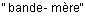 В отношении Статей 7, 11 и 16Право на воспроизведение, как оно определено в Статьях 7 и 11, и исключения, допускаемые в отношении этого права через Статью 16, полностью применяются в цифровой среде и, в частности, в отношении использования исполнений и фонограмм в цифровой форме. Понимается, что хранение охраняемого исполнения или фонограммы в цифровой форме в электронном средстве является воспроизведением в смысле этих статей.
В отношении Статьи 15Понимается, что Статья 15 не представляет собой окончательное решение вопроса об уровне прав на эфирное вещание и сообщение для всеобщего сведения, которыми должны пользоваться исполнители и производители фонограмм в цифровую эру. Делегациям не удалось достичь консенсуса по различным предложениям в отношении аспектов исключительности, которая должна предоставляться в определенных обстоятельствах, или в отношении прав, которые должны предоставляться без возможности оговорок, и поэтому этот вопрос был оставлен для дальнейшего решения.
В отношении Статьи 15Понимается, что Статья 15 не препятствует предоставлению права, предусмотренного этой статьей, исполнителям фольклора и производителям фонограмм, записывающим фольклор, если такие фонограммы не были опубликованы для коммерческой выгоды.
В отношении Статьи 16Согласованное заявление в отношении Статьи 10 (об ограничениях и исключениях) Договора ВОИС по авторскому праву применяется, с учетом соответствующих изменений, также к Статье 16 (об ограничениях и исключениях) Договора ВОИС по исполнениям и фонограммам.
В отношении Статьи 19Согласованное заявление в отношении Статьи 12 (об обязательствах в отношении информации об управлении правами) Договора ВОИС по авторскому праву применяется, с учетом соответствующих изменений, также к Статье 19 (об обязательствах в отношении информации об управлении правами) Договора ВОИС по исполнениям и фонограммам.



